ZGŁOSZENIE UCZESTNICTWAw spotkaniu dotyczącym naboru wniosków o dofinansowanie projektów konkursowych 
w ramach Działania 8.8 Wsparcie szkół i placówek prowadzących kształcenie zawodowe oraz uczniów uczestniczących w kształceniu zawodowym i osób dorosłych uczestniczących w pozaszkolnych formach kształcenia zawodowego w ramach Strategii ZIT dla Koszalińsko – Kołobrzesko – Białogardzkiego Obszaru FunkcjonalnegoNumer naboru:  RPZP.08.08.00-IP.02-32-K13/16.Miejsce spotkania:Koszalin, dnia 28 września 2016r., w godz.11.00 – 13.00Potwierdzam swoje uczestnictwo Wysyłając formularz zgłoszenia kandydat zobowiązuje się do pełnego uczestnictwa w szkoleniu w pełnym wymiarze godzin.Prosimy o wypełnienie zgłoszenia DRUKOWANYMI LITERAMI i przesłanie zeskanowanego zgłoszenia 
do dnia 23 września 2016 r. do godz. 14.00, na adres e-mail: alicja_giszczak@wup.pl. Przesłanie wypełnionego formularza nie jest jednoznaczne z przyjęciem zgłoszenia, decyduje kolejność zgłoszeń. Liczba miejsc ograniczona.W sprawach organizacyjnych, związanych ze spotkaniem, prosimy kontaktować się telefonicznie 
z p. Alicją Giszczak, pracownikiem Biura Informacji i Promocji EFS w Koszalinie, pod numerem telefonu (94) 34 45 026.Imię i nazwiskoInstytucjaTelefonAdres do korespondencjiE-mailAdres do korespondencjiE-mailAdres do korespondencjiW skali od 1 do 5, jak ocenia Pan/Pani swój poziom wiedzy w zakresie tematu spotkania? gdzie: 1- słabo, 5- bardzo dobrze   1	2	3	4	5Jestem osobą poruszającą się na wózku inwalidzkim.Tak		Nie		Czy ma Pan/Pani specjalne potrzeby związane z uczestnictwem w spotkaniu?………………………………………………………………………………………………………………….	Czy ma Pan/Pani pytania / kwestie problemowe, które powinny zostać poruszone w trakcie spotkania? Jeśli tak, proszę wskazać je poniżej.………………………………………………………………………………………………………………..…….………………………………………………………………………………………………………………..…....………………………………………………………………………………………………………………..………………………………………………………………………………………………………………………..……………………………………………………………………………………………………………………..…………………………………………………………………………………………………………………….….……………………………………………………………………………………………………………………..……………………………………………………………………………………………………………………..……………………………………………………………………………………………………………………..………………………………………………………………………………………………………………………Czy jest Pan/Pani zainteresowany/a udziałem w spotkaniu dot. obsługi technicznej generatora wniosków aplikacyjnych LSI 2014?Tak		Nie			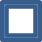 Podpis